Заявление лица о компенсации морального вреда при нарушении его трудовых прав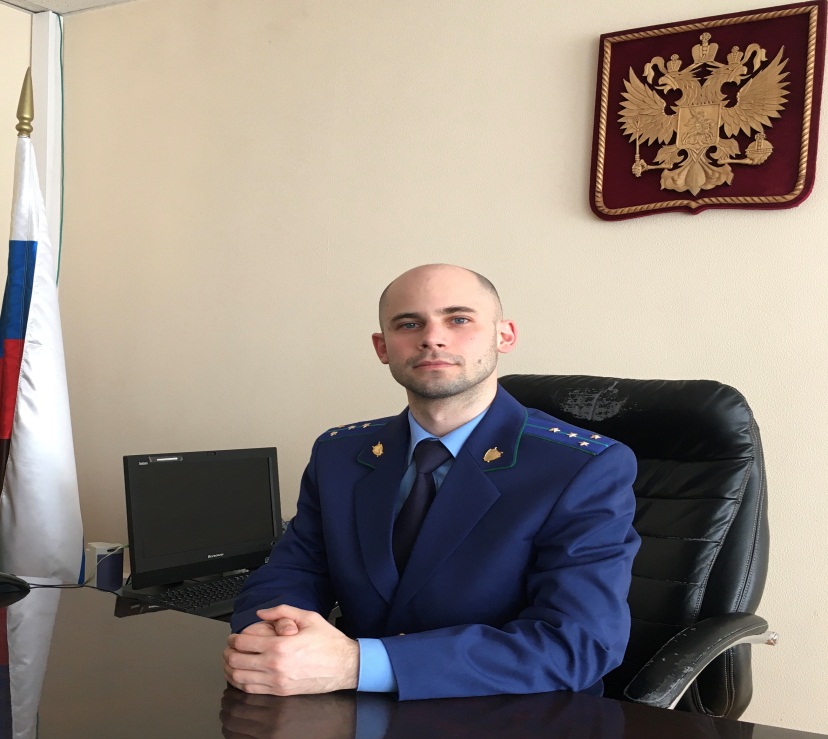 Трудовым кодексом РФ уточнен срок подачи искового заявления о компенсации морального вреда при нарушении трудовых прав – разъясняет ситуацию исполняющий обязанности Нефтегорского межрайонного прокурора Александр Галузин.Так, при наличии спора о компенсации морального вреда, причиненного работнику вследствие нарушения его трудовых прав, требование о такой компенсации может быть заявлено в суд одновременно с требованием о восстановлении нарушенных трудовых прав либо в течение трех месяцев после вступления в законную силу решения суда, которым эти права были восстановлены полностью или частично.